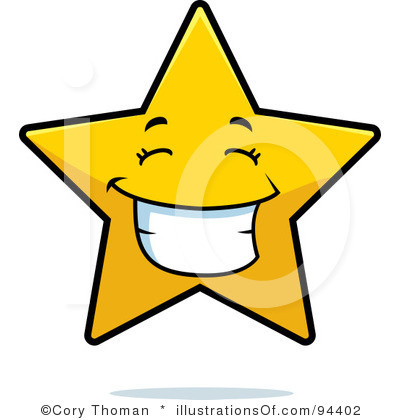 Bienvenidos al año 2013 – 2014 de quinto grado escolar. Este será un momento emocionante para su estudiante como prepararse para la transición a la escuela. los maestros de quinto grado son; La Sra. Craine, Sr., Sra. Shortall y la Sra. Taylor. Miramos adelante a trabajar con su familia este año escolar. Si usted tiene alguna inquietud, por favor no dude en contactarse con nosotros por correo electrónico o por teléfono. Nuestro sitio web tiene toda la información actualizada sobre él. www.montgomeryschoolsmd.org/schools/stedwickes/SeptemberWebsites to use this School Yearhttp://www.math-play.com/Factors-and-Multiples-Jeopardy/Factors-and-Multiples-Jeopardy.htmlhttp://www.funbrain.com/cracker/index.htmlwww.coolmath.comhttp://www.math-play.com/Prime/prime-and-composite-numbers.htmlhttp://www.mathsisfun.com/timestable.htmlBoletín de tarea deQuinto grado MondayTuesdayWednesdayThursdayFriday2 No hay escuela345 No hay escuela691011 Regreso a la escuela1213161718192023 Fotos para los estudiantes 2425 26 Leer una historia en la noche27 Salida temprano 1:00pm30Mi hijo puede:Lectura/artes del lenguaje Leer 30 minutos cada noche. Leer un capítulo.  Leerle a su hijo. (Los niños disfrutar  que les lean.)  Se turnan leyendo una página o un capítulo a la vez con alguien.  Hacer predicciones.  Hacer predicciones sobre lo que será la historia de acuerdo al titulo del libro.  Hacer predicciones sobre lo que Pasara en el siguiente capitulo del libro. Resumen de la historia. Hablar  sobre el capítulo en sus propias palabras.  hablar sobre el libro en sus propias palabras.  Recrear el final de una historia. Cambiar el final de la historia. Matemáticas Cocinar contigo y revisar los utencilios con diferentes medidas. Leer una receta y aumentar el tamaño de la porción. Averiguar la cantidad de dinero que se necesita para comprar algo, incluyendo los impuestos. 